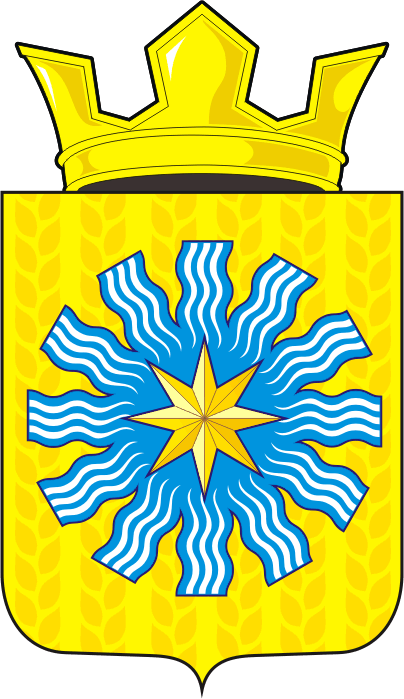 АДМИНИСТРАЦИЯ АЛЕКСАНДРОВСКОГО СЕЛЬСОВЕТАСАРАКТАШСКОГО РАЙОНА ОРЕНБУРГСКОЙ ОБЛАСТИП О С Т А Н О В Л Е Н И Е_________________________________________________________________________________________________________07.07.2020                        с. Вторая Александровка                                 № 39-пО проведении повторного общего собрания участников общей долевой собственности на земельные участки сельскохозяйственного назначения с кадастровым номером 56:26:0000000:5038	 В соответствии со ст.14.1 Федерального закона от 24.07.2002 № 101-ФЗ "Об обороте земель сельскохозяйственного назначения", Уставом муниципального образования Александровский сельсовет Саракташского района Оренбургской области, в целях подготовки и проведения повторного общего собрания участников долевой собственности:1. Создать комиссию по подготовке и проведению повторного собрания участников общей долевой собственности на земельные участки сельскохозяйственного назначения с кадастровым номером 56:26:0000000:5038 и утвердить состав согласно приложению № 1 к настоящему постановлению.2. Провести повторное общее собрание участников общей долевой собственности на земельные участки сельскохозяйственного назначения по адресу: Оренбургская область, Саракташский район, с.Вторая Александровка, ул. Куйбышевская,11 (сельский Дом Культуры). Время проведения собрания: 25 июля  в 15.003. Организационно- техническое обеспечение повторного общего собрания участников общей долевой собственности оставляю за собой.4. Обеспечение мер противопожарной безопасности возложить на директора сельского Дома культуры с.Вторая Александровка В.М.Черницову.5. Обеспечение подвоза участников общего собрания к месту проведения повторного  собрания возложить на генерального директора ООО "Передовик" Т.Х. Сундетова (по согласованию)6.Утвердить регистраторов повторного общего собрания участников общей долевой собственности на земельные участки сельскохозяйственного назначения с кадастровым номером 56:26:0000000:5038 в составе согласно приложению № 2 к настоящему постановлению.6. По согласованию с пунктом полиции ОМВД России по Саракташскому району, командиром ДНД Александровского сельсовета обеспечить соблюдение общественного порядка во время проведения повторного общего собрания участников общей долевой собственности.7. По согласованию с ГБУЗ "Саракташская РБ" обеспечить присутствие медицинского работника на время проведения повторного общего собрания участников общей долевой собственности.5. Контроль за исполнением настоящего постановления оставляю за собой.6. Настоящее постановление вступает в силу после его опубликования и подлежит размещению на официальном сайте муниципального образования Александровский сельсоветВрио главыАлександровского сельсовета                                              Е.А.ЮдинаРазослано: администрации сельсовета, прокуратуре района, официальный сайт администрации МО Александровский сельсовет, в дело.Приложение № 1к постановлению администрацииАлександровского сельсоветаот 07.07.2020  № 39-пСостав комиссии по подготовке и проведению повторного собрания участников общей долевой собственности на земельные участки сельскохозяйственного назначения с кадастровым номером 56:26:0000000:5038    Юдина Елена Александровна - председатель комиссии, Врио главы Александровского сельсовета;     Черницова Вера Михайловна - заместитель председателя комиссии, директор СДК;    Ерниязова Марина Сергеевна - секретарь комиссии, уборщица администрации;Члены комиссии:    Сундетов Тлек Хайруллович - генеральный директор ООО "Передовик";    Алексеенко Наталья Андреевна - юрист.Приложение № 2к постановлению администрацииАлександровского сельсоветаот 07.07.2020  № 39-пСостав регистраторов повторного общего собрания участников общей долевой собственности на земельные участки сельскохозяйственного назначения с кадастровым номером 56:26:0000000:50381. Алексеенко Наталья Анатольевна;2. Ерниязова Марина Сергеевна;